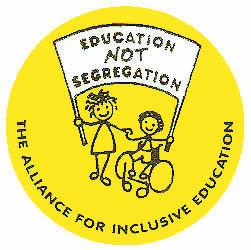 Equality and Diversity Monitoring FormMonitoring the background of our applicants is an essential part of ALLFIE’s commitment to promoting intersectionality within ALLFIE’s workplace. Please complete this form and return it with your CV and supporting statement. The form will be separated from your CV and supporting statement and will not be made available to those involved in shortlisting or the selection process, or for any purpose other than monitoring and statistical reporting.Do you consider yourself to be a Deaf or Disabled person?Do you consider yourself to be a Deaf or Disabled person?Do you consider yourself to be a Deaf or Disabled person?Do you consider yourself to be a Deaf or Disabled person?Do you consider yourself to be a Deaf or Disabled person?Do you consider yourself to be a Deaf or Disabled person?Do you consider yourself to be a Deaf or Disabled person?Do you consider yourself to be a Deaf or Disabled person?YesNoDon’t knowPrefer not to sayRacial BackgroundHow would you describe your racial background? Please mark ‘X’Racial background is about the group to which you identify.  It’s not about nationality, place of birth or citizenship.  Asian/Asian BritishAsian/Asian BritishAsian/Asian BritishMixed or Multiple Race  Mixed or Multiple Race  Mixed or Multiple Race  IndianWhite & Black CaribbeanPakistaniWhite & Black AfricanBangladeshiWhite and AsianChineseOther Mixed - state belowOther Asian - state belowBlack/Black BritishBlack/Black BritishBlack/Black BritishWhiteWhiteWhiteCaribbeanBritishAfricanIrishOther white – state belowOther Mixed - state belowAge groupAge groupAge groupAge groupAge groupAge groupAge groupAge groupAge groupAge groupUnder 1818 - 2425 - 3435 - 4445 - 5455 - 6465 +Prefer not to sayPrefer not to sayPrefer not to sayGenderGenderGenderGenderGenderGenderGenderGenderGenderGenderFemaleMaleIntersexNon-binaryPrefer not to sayOtherPlease write in:Please write in:Please write in:Please write in:Please write in:Please write in:Please write in:Please write in:Sexual OrientationSexual OrientationSexual OrientationSexual OrientationSexual OrientationSexual OrientationSexual OrientationSexual OrientationBisexualGay Heterosexual Asexual Lesbian PansexualUndecidedPrefer not to sayOtherPlease write in:Please write in:Please write in:Please write in:Please write in:Please write in:Religion or beliefReligion or beliefReligion or beliefReligion or beliefReligion or beliefReligion or beliefReligion or beliefReligion or beliefBuddhistChristian Hindu Jewish Muslim SikhNonePrefer not to sayOtherPlease write in:Please write in:Please write in:Please write in:Please write in:Please write in: